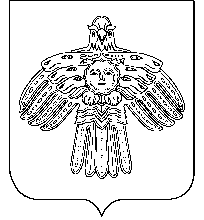 «Новый Бор» сикт овмодчоминса                                                     Администрация сельского поселенияадминистрация                                              «Новый Бор»                                                    П О С Т А Н О В Л Е Н И Е                                                               Ш У ö Мот  01 декабря 2016 г. № 12/90пст.  Новый Бор,  Республика Коми	Руководствуясь Земельным кодексом Российской Федерации, Федеральным законом от 06 октября . № 131-ФЗ «Об общих принципах организации местного самоуправления в Российской Федерации», Уставом муниципального образования сельского поселения «Новый Бор», администрация сельского поселения «Новый Бор» ПОСТАНОВЛЯЕТ:1. Внести  в постановление администрации сельского поселения «Новый Бор» от 24 июня 2016 года № 06/50 «Об утверждении административного регламента предоставления муниципальной услуги «Согласование местоположения границ земельных участков, граничащих с земельными участками, находящимися в муниципальной собственности и государственная собственность на которые не разграничена» изменения и дополнения согласно приложению.2.   Контроль за исполнением постановления возложить на ведущего специалиста администрации сельского поселения «Новый Бор».3. Постановление вступает в силу со дня опубликования на официальном сайте администрации сельского поселения «Новый Бор».Глава  сельского поселения «Новый Бор»                                   Н.А. АртееваПриложение  к постановлению администрации сельского поселения «Новый Бор»от 01 декабря 2016 г. № 12/90Изменения и дополнения, вносимые в постановление администрации сельского поселения «Новый Бор» от 24 июня 2016 года № 06/50 «Об утверждении административного регламента предоставления муниципальной услуги «Согласование местоположения границ земельных участков, граничащих с земельными участками, находящимися в муниципальной собственности и государственная собственность на которые не разграничена»В административном регламенте предоставления муниципальной услуги «Согласование местоположения границ земельных участков, граничащих с земельными участками, находящимися в муниципальной собственности и государственная собственность на которые не разграничена», утвержденном постановлением (приложение), (далее - Административный регламент):1. В разделе II Административного регламента «Стандарт предоставления муниципальной услуги»:а) пункт 2.13.1. изложить в следующей редакции:	«2.13.1. После устранения оснований для отказа в предоставлении муниципальной услуги в случаях, предусмотренных пунктом 2.13. настоящего административного регламента, заявитель вправе обратиться повторно за получением муниципальной услуги.»;б) пункт 2.19. изложить в следующей редакции:«2.19. Заявление и прилагаемые к нему документы специалист Органа регистрирует их под индивидуальным порядковым номером в журнале учета входящей документации в день поступления.».2. В разделе III Административного регламента «Состав, последовательность и сроки выполнения административных процедур, требования к порядку их выполнения, в том  числе особенности выполнения административных процедур в электронной форме, а также особенности выполнения административных процедур в многофункциональных  центрах»:а) дополнить пунктом 3.4.10. следующего содержания: «3.4.10. Результат выполнения административной процедуры фиксируется специалистом Органа в журнале учета исходящей документации.»;б) дополнить пунктом 3.5.9. следующего содержания: «3.5.9. Результат выполнения административной процедуры фиксируется специалистом Органа в журнале учета исходящей документации.». 3. В разделе V Административного регламента «Досудебный (внесудебный) порядок обжалования решений и действий (бездействия) органа, предоставляющего муниципальную услугу, а также должностных лиц, муниципальных служащих»:- пункт 5.3. изложить в следующей редакции:«5.3. Жалоба подается в письменной форме на бумажном носителе, в электронной форме в орган, предоставляющий муниципальную услугу. Жалобы на решения, принятые руководителем органа, предоставляющего муниципальную услугу, подаются главе муниципального района.».3. Приложение № 1 к Административному регламенту изложить в следующей редакции:                                                                  Приложение № 1к административному регламентупредоставления муниципальной услуги«Предоставление в аренду земельных участков, находящихся в собственности муниципального образования, и земельных участков, государственная собственность на которые не разграничена, на торгах» Общая информация об администрации сельского поселения «Новый Бор»График работы администрации сельского поселения «Новый Бор»___________________О внесении изменений и дополнений в постановление администрации сельского поселения «Новый Бор» от 24 июня 2016 года № 06/50 «Об утверждении административного регламента предоставления муниципальной услуги «Согласование местоположения границ земельных участков, граничащих с земельными участками, находящимися в муниципальной собственности и государственная собственность на которые не разграничена» Почтовый адрес для направления корреспонденции169495, Республика Коми, Усть-Цилемский район, пст. Новый Бор, ул. Черепанова, д. 26.Фактический адрес месторасположения169495, Республика Коми, Усть-Цилемский район, пст. Новый Бор, ул. Черепанова, д. 26.Адрес электронной почты для направления корреспонденцииAdm_nov_bor@mail.ruТелефон для справок(82141)93148Телефоны отделов или иных структурных подразделений(82141)93121(82141)93147Официальный сайт в сети Интернет (если имеется)www.novyj-bor.ruФИО и должность руководителя органаАртеева Н.А. – глава сельского поселения «Новый Бор»День неделиЧасы работы (обеденный перерыв)Часы приема Понедельник8.45-17.15(13.00-14.00)9.00-17.00Вторник8.45-17.15(13.00-14.00)9.00-17.00Среда8.45-17.15(13.00-14.00)9.00-17.00Четверг8.45-17.15(13.00-14.00)9.00-17.00Пятница8.45-15.45(13.00-14.00)9.00-17.00СубботавыходнойвыходнойВоскресеньевыходнойвыходной